Form A Team of 5-8 NJHS Members	To Do List:	1. 													2. 													3. 													4. 													5. 													6. 													7. 													8. 													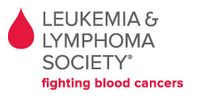 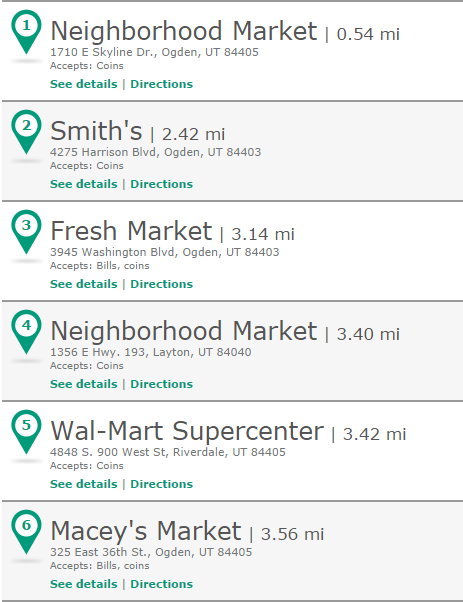 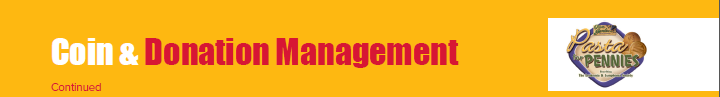 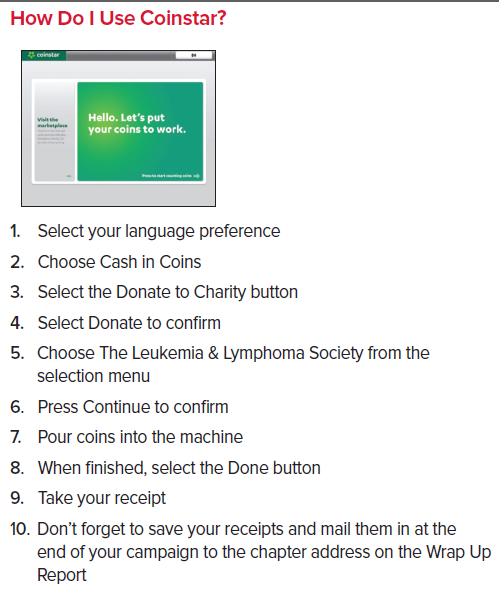                Team Name:  								               Team Name:  								Contact InfoMembers’ Names